Pořad bohoslužeb (bez večeře Páně)Varhanní či jiné preludiumTrojiční úvod a přivítání apoštolským pozdravemÚvodní píseň – 1. sloka písně podle liturgického období. Nejčastěji Tebe Bože chválíme č. 161 Evangelického zpěvníku (EZ)Introit – úvodní biblický verš, který uvozuje téma bohoslužebPíseňModlitba – ústí do prosby o Ducha Svatého, případně má charakter vyznání vinSlovo pro děti – při každé bohoslužbě osloví farář děti krátkým slovem, příběhem, který se probírá v nedělní škole, kam děti po písni odcházejí (vyjma bohoslužeb s dětmi, v takových případech se slovo pro děti rozvede i do kázání.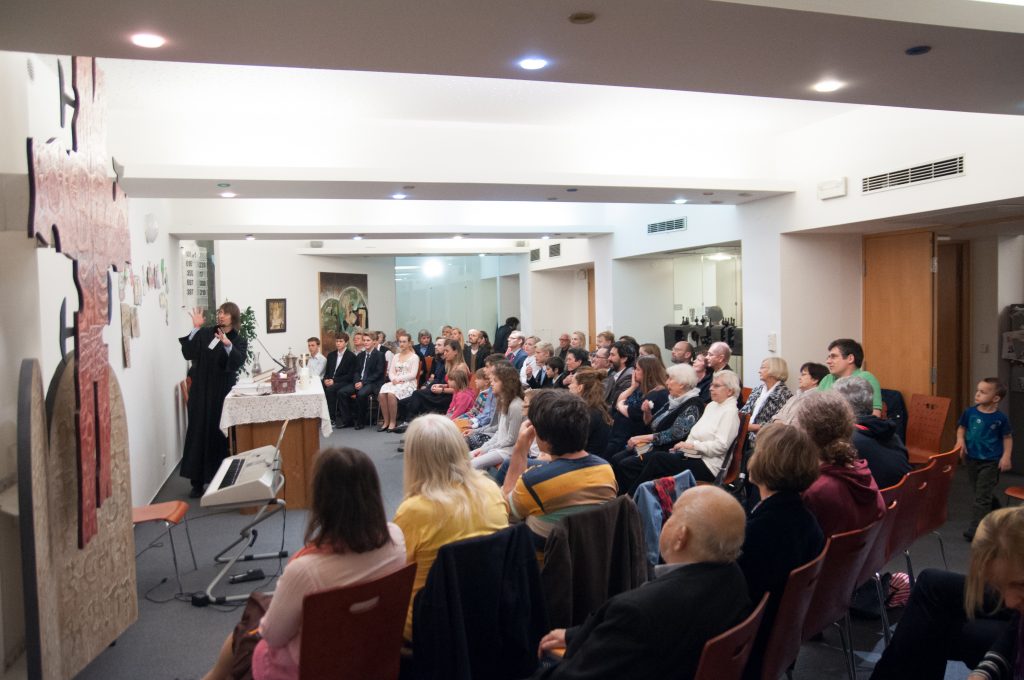 Píseň ze zpěvníku Svítá1. biblické čteníPíseň2.biblické čtení – základ kázáníKázáníInterludiumPíseňPřímluvné modlitby, které vede člen/členka staršovstva sboru. Při přímluvách sbor odpovídá „Pane, smiluj se“. A je také prostor pro tiché či hlasité modlitby zúčastněných. Na závěr se společně modlíme modlitbu Páně, „Otčenáš“.PíseňOhlášky – informace zejména o aktivitách sboru čte člen/členka staršovstva sboruSbírka na potřeby sboru, církve či jiné sociální potřebySlova poslání – 3. biblické čteníProsba o požehnání do dalších dníPíseňVarhanní či jiné postludium